                         ATTIVITA’ DIDATTICA DEL 03/04/20          MATEMATICA    :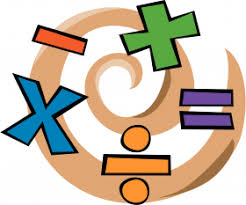 (RICOPIARE SUL QUADERNO) RICORDA: PER RISOLVERE UN PROBLEMA MATEMATICO PUO’ ESSERE UTILE SEGUIRE LE ISTRUZIONI DEL SEGUENTE DIAGRAMMA DI FLUSSOINIZIO                                                     ↓LEGGI IL TESTO DEL PROBLEMA↓EVIDENZIA LA DOMANDA↓RISCRIVI I DATI E DISTINGUI I DATI UTILI DAI DATI INUTILI, CIOE’ QUELLI CHE NON SERVONO ALLA SOLUZIONE DEL PROBLEMA.CANCELLA I DATI INUTILI.↓SCEGLI L’OPERAZIONE ADATTA.ESEGUI L’OPERAZIONE.↓SCRIVI LA RISPOSTA↓FINERICORDA: LA DOMANDA E’ LA CHIAVE DELLA SOLUZIONE DEL PROBLEMA.INFATTI E’LA DOMANDA CHE TI INDICA QUALI DATI SONO NECESSARI PER TROVARE LA SOLUZIONELEGGI E RISOLVI IL PROBLEMA SEGUENDO IL DIAGRAMMA DI FLUSSO.NELLA SCUOLA CARLO COLLODI GLI ALUNNI ISCRITTI SONO 250.OGGI CI SONO 35 BAMBINI ASSENTI A CAUSA DELL’INFLUENZA.QUANTI ALUNNI SONO PRESENTI?GEOMETRIA    : STUDIA I POLIGONI,OSSERVA E COLORALI DI ROSSO,POI CONTA IL NUMERO DEI LATI DI OGNI POLIGONO E SCRIVILO,PAG.78,DISCIPLINE ROSSO. 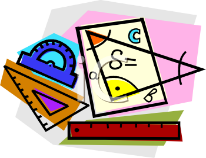  :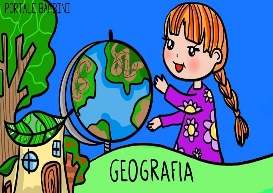 LEGGI CON ATTENZIONE, POI APPLICA LE INFORMAZIONI RICHIESTE A PAG.97, DISCIPLINE GIALLO